安徽医科大学附属小学新生入学网上报名登记流程一、APP手机端：（一）下载“合肥通”APP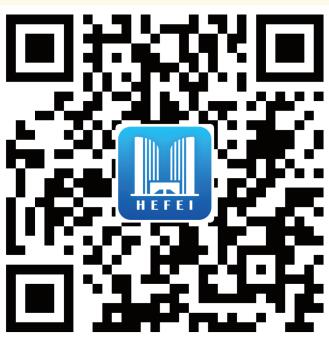 （二）认证注册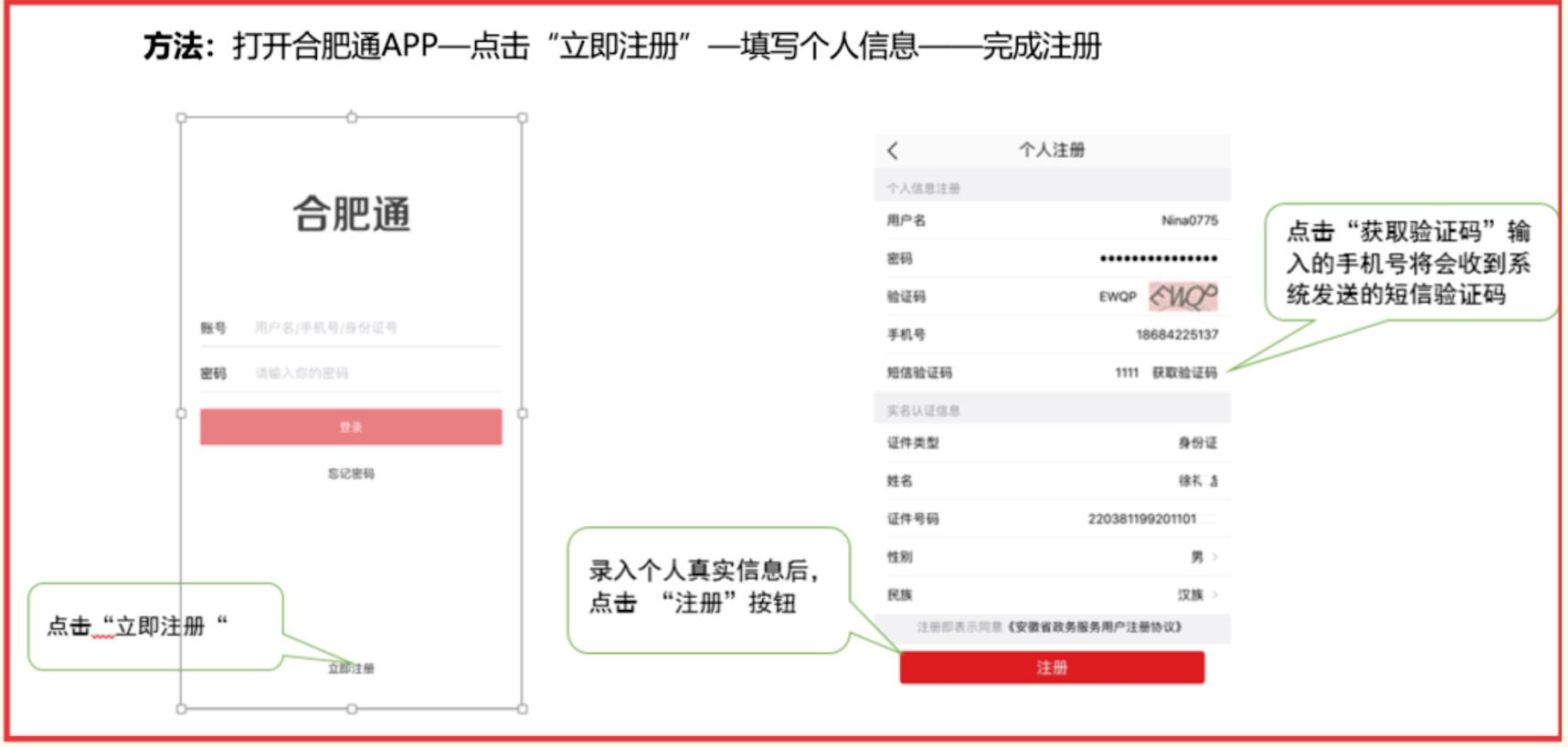 （三）进入系统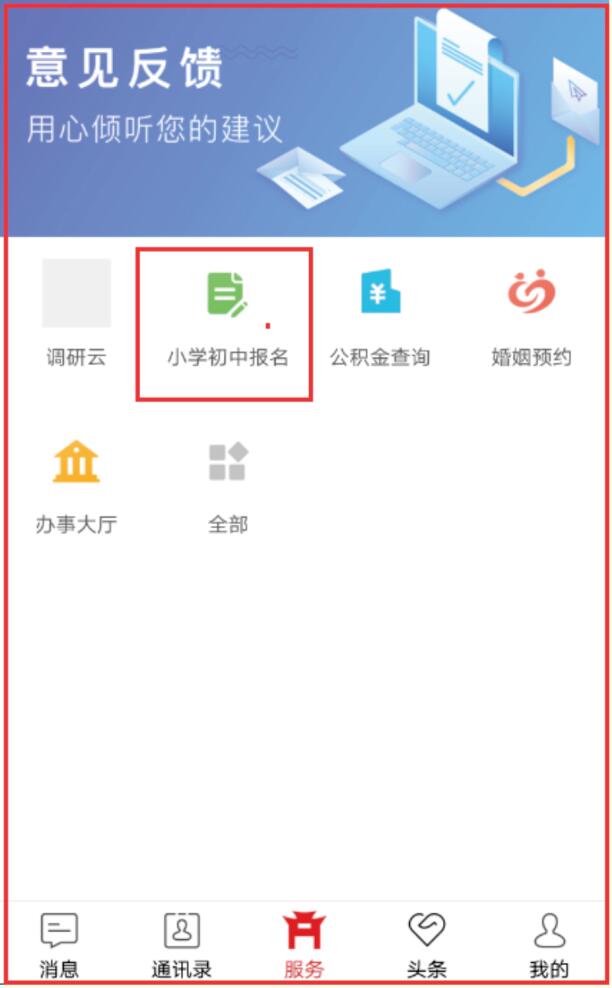 （四）入学登记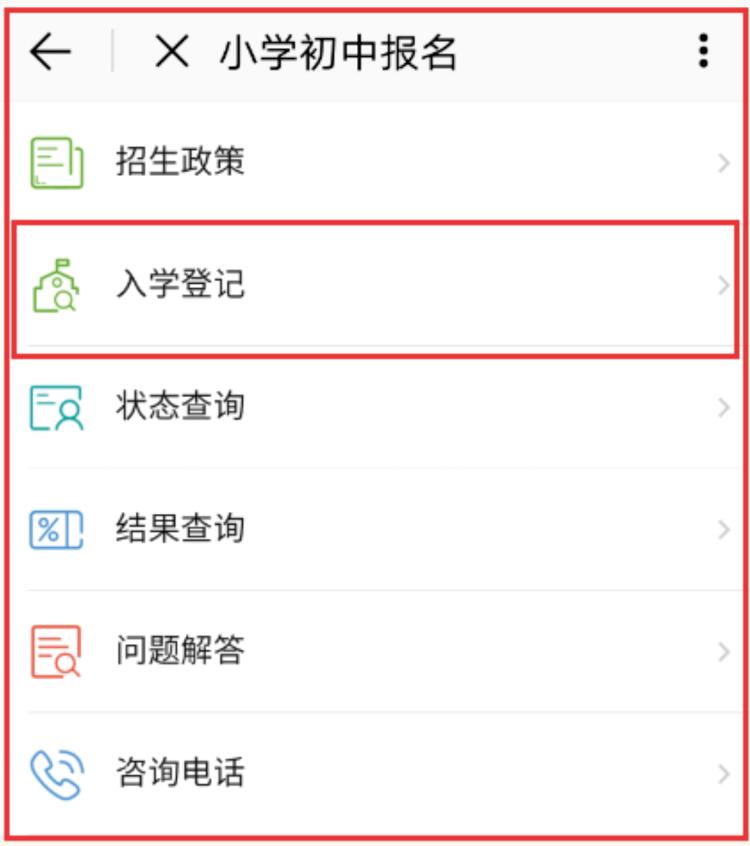 （五）承诺意见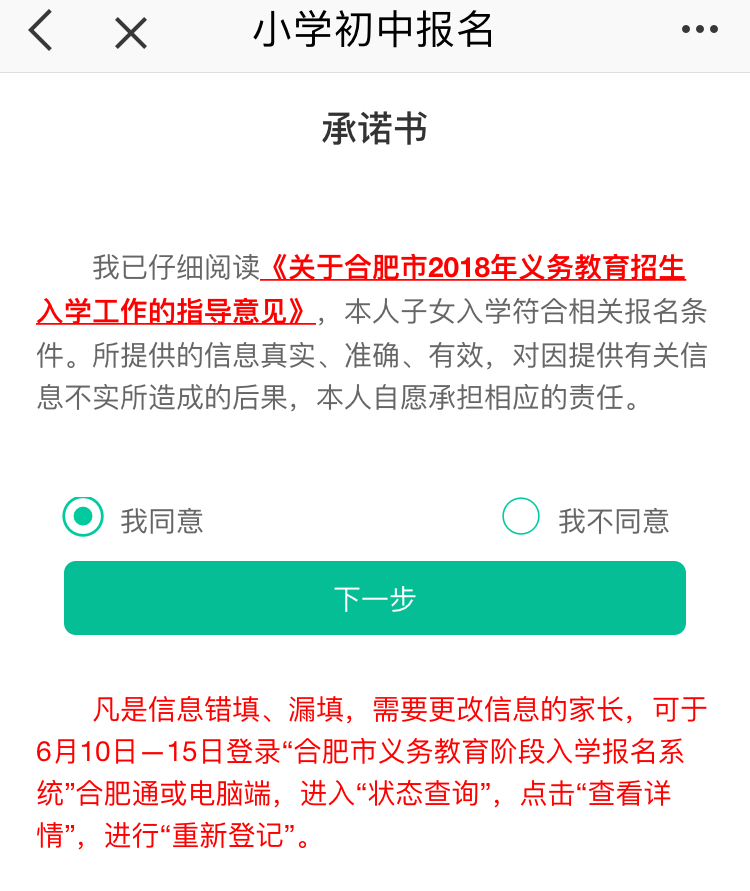 （六）选择登记（公办小学）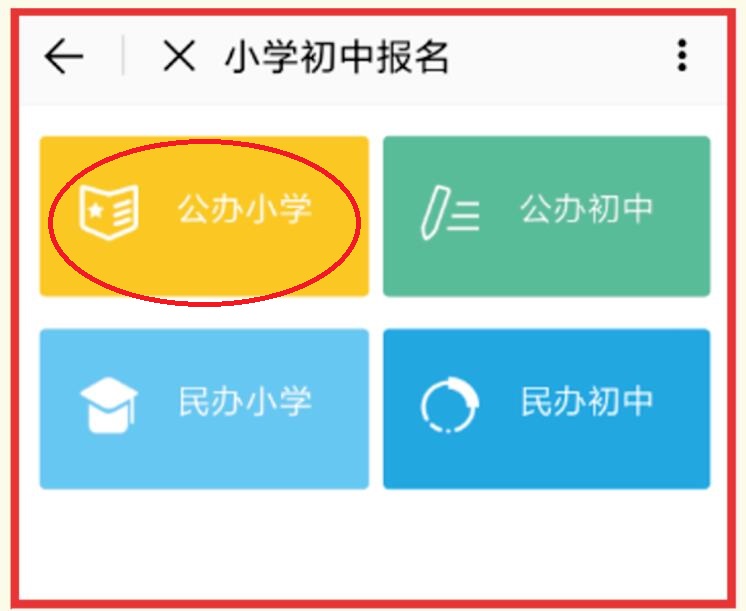 （七）选择学生类型等依次选择:其他儿童少年—高校附属学校—安徽医科大学附属小学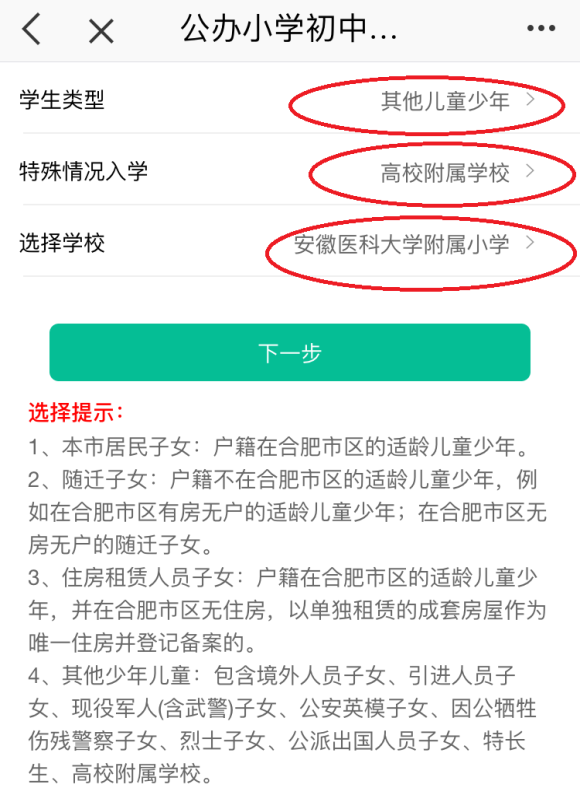 (八)填写信息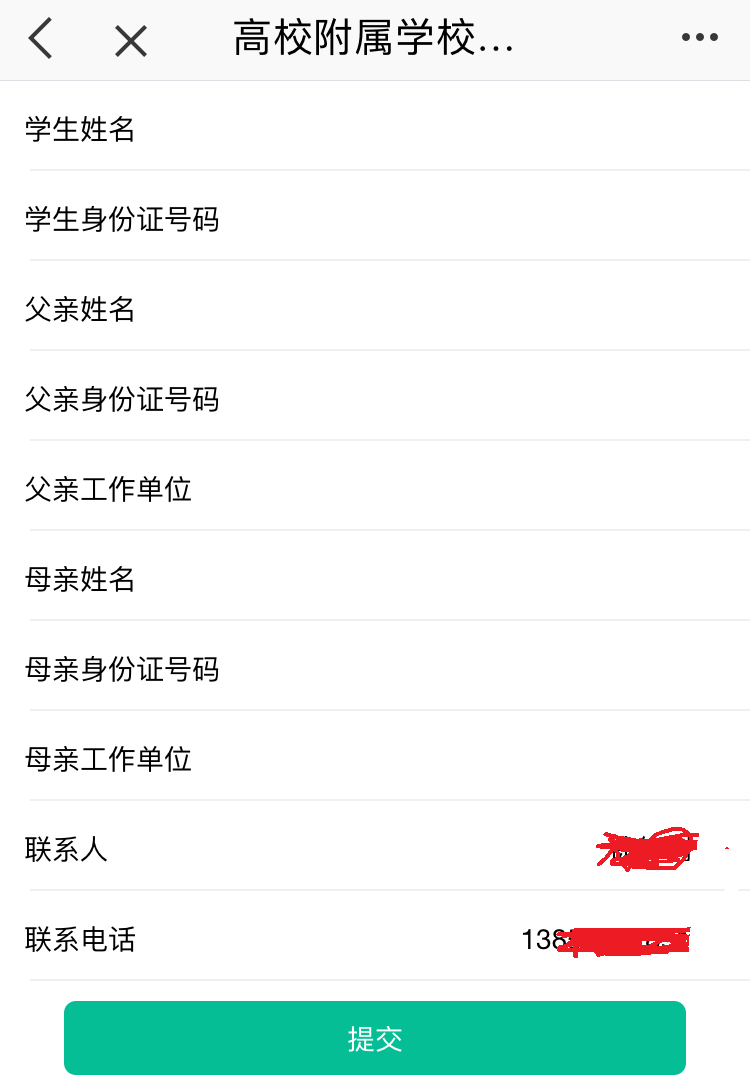 二、PC电脑端（以安徽政务服务网为例）：1、安徽政务服务网-合肥分厅网站（http://hf.ahzwfw.gov.cn/）2、合肥市教育局网站（http://hfjy.hefei.gov.cn/）3、合肥市教育云平台网站 （http://www.hfjyyun.net.cn/App.ResourceCloud/）（一）认证注册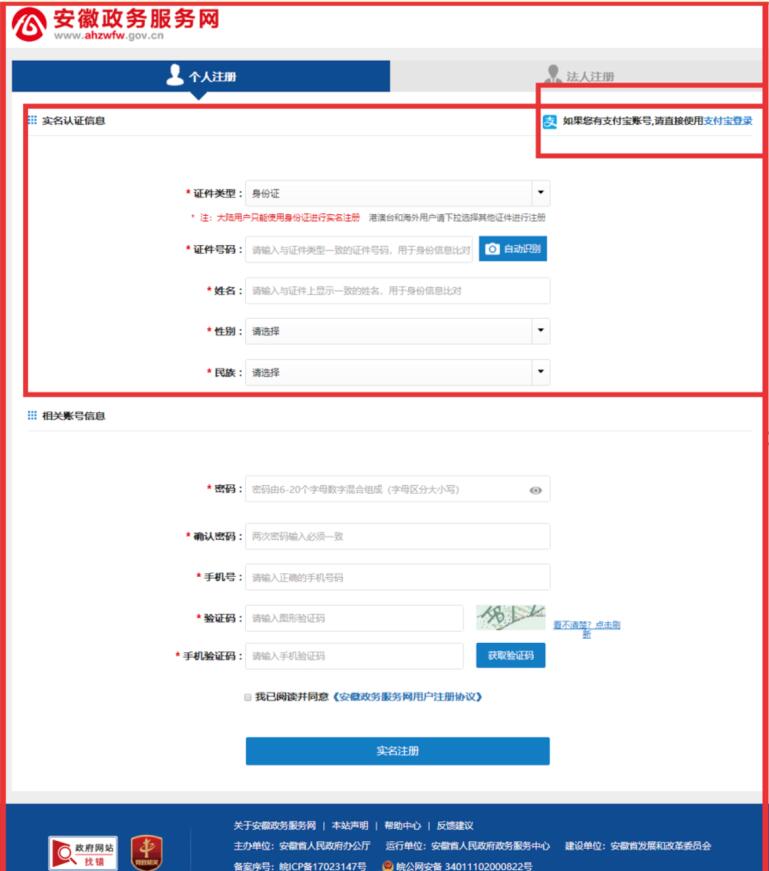 （二）登陆网站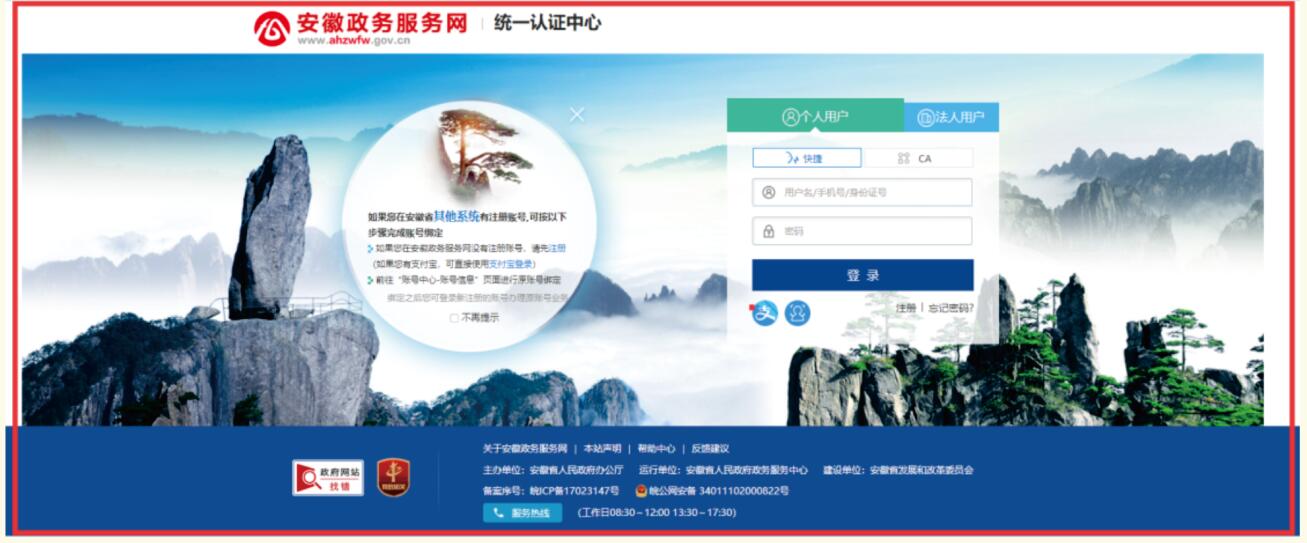 （三）进入系统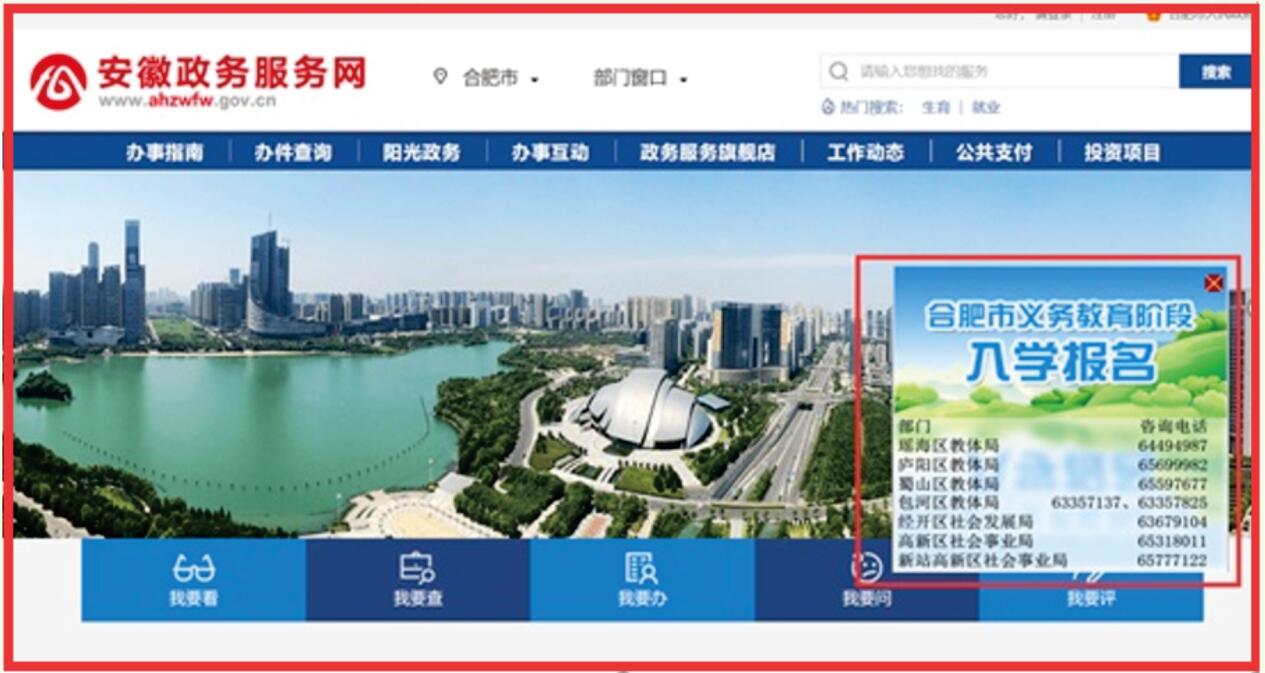 （四）入学登记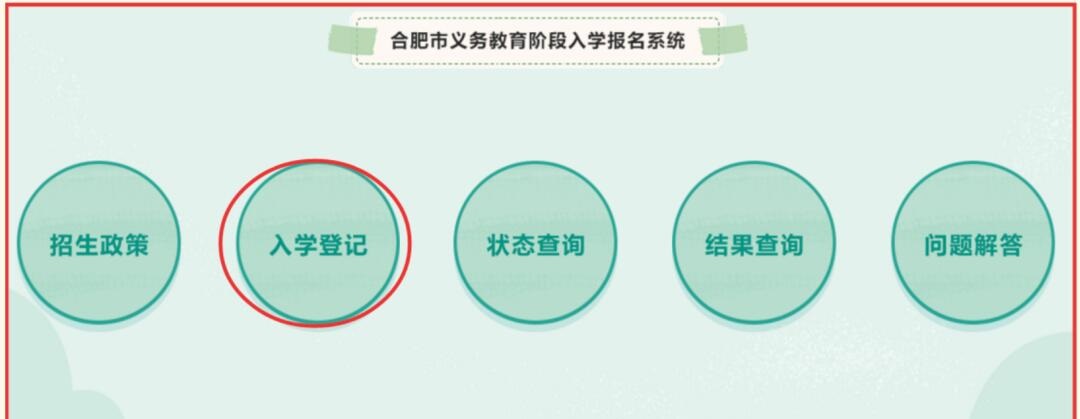 （五）承诺意见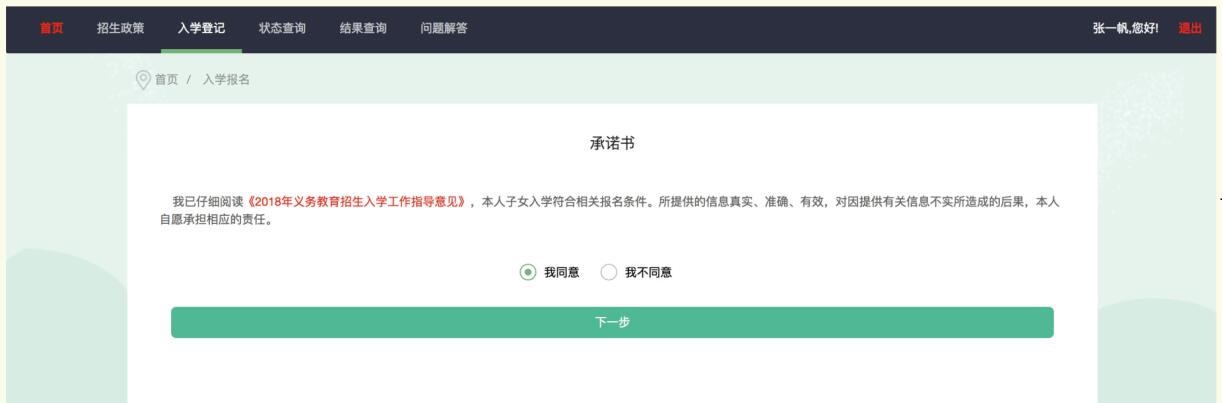 （六）选择学生类型等依次选择:其他儿童少年—高校附属学校—安徽医科大学附属小学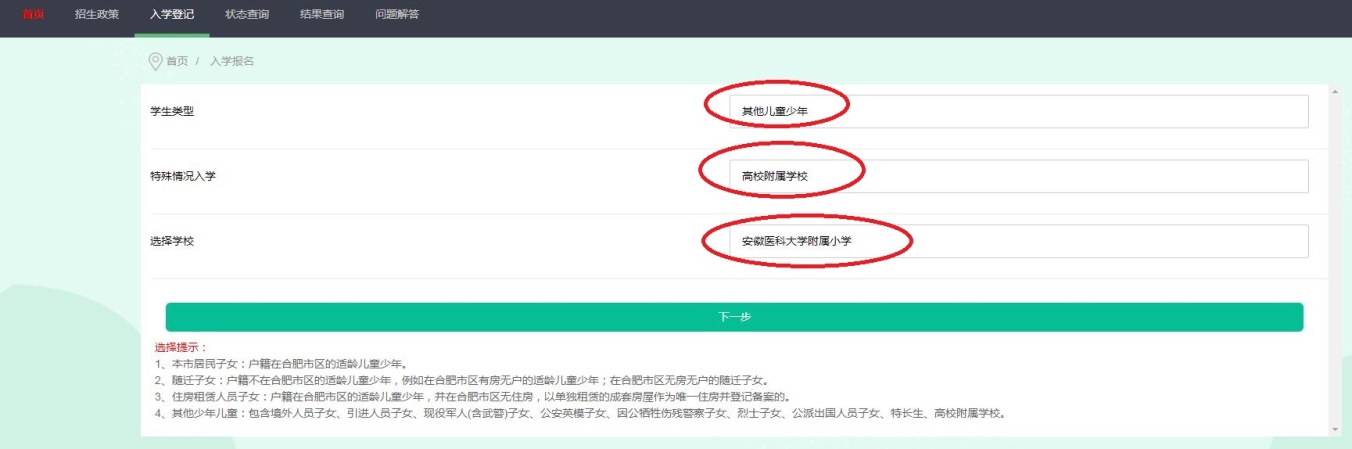 （七）填写信息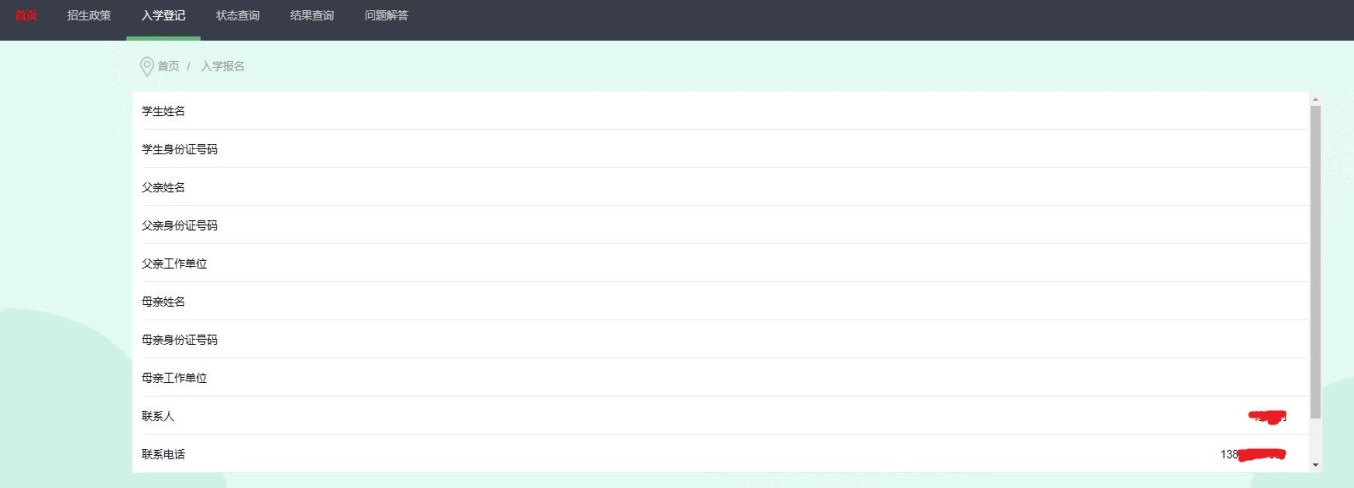 